	 Załącznik nr 1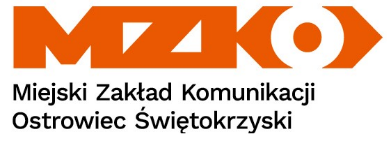 do zapytania ofertowegoz dnia 26.02.2024 r.FORMULARZ OFERTYNAZWA PRZEDMIOTU ZAMÓWIENIA:,, ,,SUKCESYWNA DOSTAWA OLEJU NAPĘDOWEGO OKREŚLONEGO KODEM CVP:09134100-8””ZAMAWIAJĄCY:Miejski Zakład Komunikacji Sp. z o. o.ul. Jana Samsonowicza 327-400 Ostrowiec ŚwiętokrzyskiNIP: 6612378862; REGON: 384849031KRS: 0000813230tel.(41) 2635066e-mail: sekretariat@mzkostrowiec.plWYKONAWCA:Niniejsza oferta zostaje złożona przez:Osoba uprawniona do kontaktu:Odpowiadając na ogłoszenie o zamówieniu w postępowaniu pn.: „Sukcesywna dostawa oleju napędowego określonego kodem CPV: 09134100-8”, prowadzonym w trybie zapytania ofertowego, oferujemy wykonanie zamówienia zgodnie z poniższą kalkulacją: *Ceny wpisane w tabeli mają być cenami podanymi na dzień 04.03.2024 r. (w zaokrągleniu do dwóch miejsc po przecinku) dla oleju napędowego w temp. +15ºC.Łączna wartość ofertowa netto: ………………………………………….. zł (słownie złotych: ……………………………………………………………………………………………….....)Podatek VAT, wg stawki: ……….%, co stanowi kwotę  ………………………… zł (słownie złotych: ………………………………………………………………………………………....)Łączna wartość ofertowa brutto ……………………………..………… zł (słownie złotych: ………………………………………………………………………………………………….)Oświadczamy, że w cenie oferty zostały uwzględnione wszystkie koszty wykonania zamówienia.Oświadczamy, że dostawy będące przedmiotem zamówienia będą realizowane przez okres 12 miesięcy od dnia podpisania umowy.Niniejsza oferta jest ważna 30 dni (bieg terminu związania ofertą rozpoczyna się wraz z upływem terminu składania ofert).Oświadczamy, że zapoznaliśmy się z treścią Zapytania Ofertowego.Akceptujemy bez zastrzeżeń istotne postanowienia umowy przedstawione w Załączniku Nr 2 do Zapytania Ofertowego. Oświadczamy, że w razie uznania naszej oferty jako najkorzystniejszej, zobowiązujemy się do podpisania umowy na warunkach zawartych we wzorze umowy, stanowiącym Załącznik Nr 2 do Zapytania Ofertowego, oraz w miejscu i terminie określonym przez Zamawiającego.Oświadczamy, że przyjmujemy warunki płatności faktur w terminie 30 dni od daty otrzymania ich przez Zamawiającego.Numer rachunku bankowego Wykonawcy, na który należy dokonać zwrotu wadium wniesionego w pieniądzu: …………………………………..………………………………Oświadczamy, że żadne z informacji zawartych w ofercie nie stanowią tajemnicy przedsiębiorstwa w rozumieniu przepisów o zwalczaniu nieuczciwej konkurencji / wskazane poniżej informacje zawarte w ofercie stanowią tajemnicę przedsiębiorstwa w rozumieniu przepisów o zwalczaniu nieuczciwej konkurencji i w związku z powyższym nie mogą być one udostępnione, w szczególności innym uczestnikom postępowania:Wobec powyższego – w celu wykazania, że informacje przez nas wskazane stanowią tajemnicę przedsiębiorstwa wraz z ofertą składamy następujące dokumenty/oświadczenia:................................................................................................................................Nie zamierzamy powierzać do podwykonania żadnej części niniejszego zamówienia / następujące części niniejszego zamówienia zamierzamy powierzyć podwykonawcom:Oświadczamy, że wypełniłem obowiązki informacyjne przewidziane w art.13 lub art.14 RODO wobec osób fizycznych, od których dane osobowe bezpośrednio lub pośrednio pozyskałem w celu ubiegania się o udzielenie zamówienia publicznego w niniejszym postępowaniu.Oświadczamy, że jesteśmy:Mikroprzedsiębiorstwo – przedsiębiorstwo, które zatrudnia mniej niż 10 osób i którego roczny obrót lub roczna suma bilansowa nie przekracza 2 milionów EURO.Małe przedsiębiorstwo – przedsiębiorstwo, które zatrudnia mniej niż 50 osób i którego roczny obrót lub roczna suma bilansowa nie przekracza 10 milionów EURO.Średnie przedsiębiorstwa – przedsiębiorstwa, które nie są mikroprzedsiębiorcami ani małymi przedsiębiorcami i które zatrudniają mniej niż 250 osób i których roczny obrót nie przekracza 50 milionów EUR lub roczna suma bilansowa nie przekracza 43 milionów EUROZałącznikami do niniejszego formularza, stanowiącymi integralną część oferty są:…………………………………………………………………..…………………………………………………………………..…………………………………………………………………..…………………………………………………………………..…………………………….., dnia …………….…………./miejscowość, data/L.p.Nazwa WykonawcyAdres WykonawcyImię i NazwiskoAdresNumer telefonuAdres e-mailNazwa towaruJedn. miaryCena producenta za 1 m3netto w zł*Cena Wykonawcy za 1 m3netto w zł*Wskaźnik zmiany ceny (stała różnica) w zł(3-4)Szacunkowa ilość asortymentu w zamówieniu
w m3Wartość oferty ogółem netto(ilość asortymentu x cena netto 1 m3)Kwota VAT oferty ogółemWartość oferty ogółem brutto(7+8)123456789Olej napędowy Ekodieselmetr3220RAZEMRAZEMRAZEMRAZEMRAZEMRAZEML.p.Oznaczenie rodzaju (nazwy) informacjiStrony w ofercie (wyrażone cyfrą)Strony w ofercie (wyrażone cyfrą)L.p.Oznaczenie rodzaju (nazwy) informacjioddoL.p.Nazwa części zamówieniaNazwa i adres podwykonawcymikroprzedsiębiorstwem,mikroprzedsiębiorstwem,małym przedsiębiorstwem,średnim przedsiębiorstwem.średnim przedsiębiorstwem.